Séjour pour apiculteurs du  16 au 23 mars 2020  Lundi 16 mars Départ de l’aéroport de CHARLEROI BRUSSELS SOUTH  vol prévu à 15 H 55  arrivée à CLUJ NAPOCA vers 19 H 20 ; Une navette vous y attendra pour vous conduire au Domaine du Hibou à CRACIUNELU DE SUS où un délicieux repas vous sera servi. Une nuit de repos vous permettra de récupérer des fatigues du voyage. Mardi 17 mars Déjeuner prévu à partir de 8 H 30 jusque 9 H 30 Temps libre pour vous balader dans le village Dîner prévu à 12 H 30 Après midi à la station thermale de BAZNA avec possibilité de massage sur réservtion Souper prévu à 19 H 00 Mercredi 18  mars  Déjeuner de 8 H 30 jusque 9 H 30 Départ pour notre circuit de 3 jours direction BRASOV le dîner se prendra durant notre trajet, nous aurons l’occasion de visiter la citadelle de RUPEA  Souper prévu à 19 H 30 Logement à BRASOV (trajet de +/- 200 KM) Jeudi 19 mars Déjeuner de 8 H 30  jusque 9 H 30 Départ en direction de SINAIA, où nous aurons l’occasion de visiter le Château PELES (2ème lieu le plus visité en Roumanie) et les environs  Le dîner sera prévu durant notre parcours Retour à  BRASOV et visite du centre, temps libre                                                                                                             Souper prévu à 19 H 30  (trajet de +/- 80 KM) Vendredi 20 mars Déjeuner de 8 H 00 à 9 H 00 Départ à 1O H 00 pour l’église fortifiée de HARMANN ou PREJMER, ensuite nous reprenons le chemin du retour et ferons une halte à SIGHISOARA où nous aurons l’occasion de prendre notre repas dans un cadre magnifique. Temps libre et visite Souper au DOMAINE DU HIBOU  Déplacement  +/-  200  KMSamedi 21 mars Déjeuner de 8 H 30  jusque 9 H 30 Départ pour le marché des apiculteurs de BLAJ et visite des stands Dîner vers 13 H 00 à BLAJ Balade dans la ville de BLAJ, nous aurons la possibilité de visiter une ferme laitière de 800 vaches Souper prévu à 19 H 30   Déplacement  30 KM   Dimanche 22 mars Déjeuner de 8 H 30  jusque 9 H 30 Ballade dans le village de CRACIUNELU DE SUS et visite chez les apiculteurs locaux Dîner vers 13 H 00 Après midi temps libre Souper prévu à 19 H 30 Lundi 23 mars Déjeuner à 8 H 00  9 H 00 Départ direction l’aéroport    dont le vol est prévu vers 13 H 35 arrivée à CHARLEROI vers 15 H 05 Nous vous souhaitons dès à présent un excellent séjour et d’intéressantes rencontres et découvertes d’un pays qui mérite d’être connu. Nous espérons que ce séjour vous procurera de bons souvenirs à partager avec vos amis et leur donnera envie de venir découvrir ce beau pays. N’hésitez pas à nous formuler vos suggestions ceci afin de préparer au mieux le futur séjour de 2021. Nous vous remercions de votre présence et de votre bonne humeur.  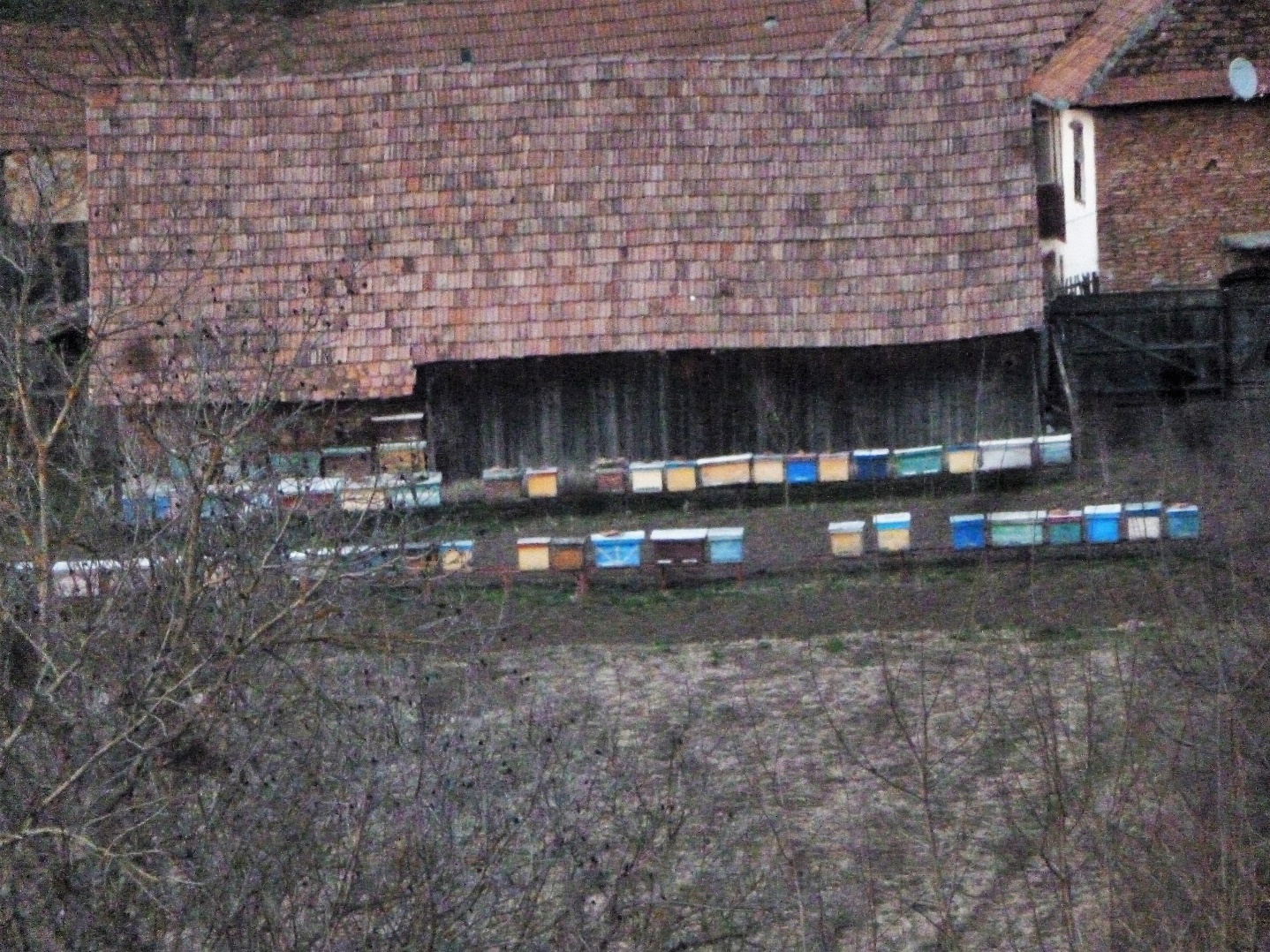 